- كلية الحكمة الجامعة -استمارة وصف المقرر الدراسي
للعام الدراسي 2023 / 2024الكلية: كلية الحكمة الجامعة – بغدادالقسم: قسم الدراسات الاسلامية اسم المقرر (المادة الدراسية): المناهج وطرائق التدريساستاذ المادة: م.م طيبة رحمن ابراهيموصف المقرر الدراسييوفر وصف المقرر خطة مكتوبة، وإيجازاً مقتضباً لأهم خصائص المادة الدراسية وطرائق التعليم والتعلم وطرائق التقييم وتوضيح مخرجات التعلم المتوقع من الطالب تحقيقها مبرهناً عما إذا كان قد حقق الاستفادة القصوى من فرص التعلم والتعليم المتاحة.اهداف المقرر (اهداف المادة الدراسية) الرئيسية:1 - اكتساب الطالب المهارات المعرفية في مناهج وطرائق التدريس2 - اطلاع الطلبة على انواع النظريات المتعلقة في مادة مناهج وطرائق التدريس3 - تزويد الطالب بالثقافة العامة في تطور مناهج وطرائق التدريس4 - تعريف الطلبة على طبيعة واهمية مادة مناهج وطرائق التدريسالبنية التحتية للمقرر الدراسي:أ - الكتب المقررة المطلوبةب - الكتب والمراجع الموصى بها لتعزيز مستوى الطالب :الكتب والمراجع التي يوصى بها ( المجلات العلمية, التقارير ..... ): رسائل الماجستير وأطاريح الدكتوراة ضمن تخصص مناهج وطرائق التدريس .ج - المراجع الالكترونية, مواقع الانترنيت المكتبة الشاملةمخرجات المقرر الدراسي و طرائق التعليم والتعلم و طرائق التقييم:-بنية المقرر الدراسيخطة تطوير المقرر الدراسيالاسئلة الافتراضية نهاية كل موضوع الاثار والاهداف القيمية والسلوكية في كل موضوع ..--------------------------------------------------------------------------------------------------------التوقيع:اسم استاذ المادة :التاريخ:   /    / 2023- - - - - - - - - - - - - - - - - - - - - - - - - - - - - - - -دقـق الجانب العلمي للملف من قبل اللجنة العلمية في القسماللجنة العلمية في القسم:- - - - - - - - - - - - - - - - - - - - - - - - - - - - - - - -دقـق الجانب التنظيمي للملف من قبل لجنة ضمان الجودة والأداء الجامعي في القسمالتوقيع:اسم عضو لجنة ضمان الجودة والأداء الجامعي في القسم: م.م طيبة رحمن ابراهيمالتاريخ :   /    / 2023 - - - - - - - - - - - - - - - - - - - - - - - - - - - - - - - -دقـق الجانب العلمي والتنظيمي للملف من قبل رئيس القسم وتمت المصادقة عليهالتوقيع:اسم رئيس القسم : أ.د بشير مهدي الطيفالتاريخ:   /    / 2023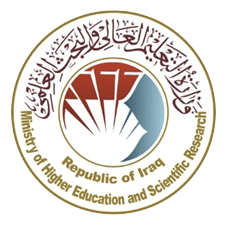 وزارة التعليم العالي والبـحث العلميجـــــهاز الإشـــــراف والتقـــويم العلــميدائرة ضمان الجودة والاعتماد الأكاديمي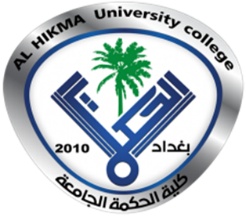 ختم القسم(مصادقة القسم)ختم عمادة الكلية(مصادقة العمادة)المؤسسة التعليميةكلية الحكمة الجامعة (HiUC)القسم العلمي    قسم الدراسات الاسلاميةاسم المقرر (اسم المادة)المناهج وطرائق التدريسأشكال الحضور المتاحةحضورينظام المقرر (فصلي/ سنوي)سنويعدد الساعات الدراسية (الكلي)ثلاث ساعات اسبوعياًتاريخ إعداد هذا الوصف     1     /   11   / 2023المعرفة الأهداف المعرفية التي سيكتسبها الطالب:1-  تفعيل المتابعة المعرفية واكتساب الرغبة في الازياد في العلم النافع والعمل الصالح.  2- تنمية روح البحث العلمي لديهم من حيث تقويم وتنظيم المعلومات واستخدام المراجع والتعود على طرق الدراية السليمة .3- تنمية مفهوم الابستمولوجية وعلاقة المعارف بعضها ببعض من دون وضع اطر محدد للمعارفطرائق التعليم (التي تحقق الاهدف المعرفية):الطريقة الالقائيةطريقة المناقشةطرائق التعلم (التي تحقق الاهدف المعرفية):الطريقة الاستقرائيةاستخدام التقنيات الحديثة وبعض مصادر المعلومات الالكترونية مثل المكتبات والبرامج الالكترونيةطرائق التقييم (التي تحقق الاهدف المعرفية):الاختبارات اليوميةالاختبارات الشهرية المقارنة بين المخرجات الخاصة بالطالب ومخرجات كبار الكتاب والباحثينب - المهارات الأهداف المهاراتية التي سيكتسبها الطالب:تنمية مهارة الاتقان لعلوم القرآن وخاصة مادة العقيدة  تشجيع الطالب على عملية التأليف والانتاج3 - تطوير مهارة التعامل مع معطيات البيئة المتطورة والتحرر من التقاليد التي لاتتلاءم معها .4 - يتمكن الطالب من تشخيص عيوب العقائد المنحرفة5 - تعزيز المباحث بوقائع واحداث وشواهد .طرائق التعليم (التي تحقق الاهدف المهاراتية):الطريقة الالقائيةطريقة المناقشةطرائق التعلم (التي تحقق الاهدف المهاراتية):الطريقة الاستقرائيةاستخدام التقنيات الحديثة وبعض مصادر المعلومات الالكترونية مثل المكتبات والبرامج الالكترونيةطرائق التقييم (التي تحقق الاهدف المهاراتية):الاختبارات اليوميةالاختبارات الشهرية المقارنة بين المخرجات الخاصة بالطالب ومخرجات كبار الكتاب والباحثينج- الوجدانية و القيمية الأهداف الوجدانية و القيمية :ج1- التأكيد على وحدة الصفج 2 - كشف ميول الطالب لمادة دون سواها من خلال الكتابة والبحث في موضوعاتها ومحاولة تطويرها ج -3- العمل على ايضاح مفهوم التقارب الوطني رغم اختلاف اللهجات واللغات في ذات المجتمع.ج -4- تفعيل عنصر التكيف مع المادة والمواد الأخرى وبيئة الجامعة .ج -5- التحلي بالاخلاق الاسلامية .طرائق التعليم (التي تحقق الاهدف الوجدانية و القيمية):الارشاد والتوجيه المباشر التوجيه الجماعي مع الاخذ بالفروق الفرديةطرائق التعلم (التي تحقق الاهدف الوجدانية و القيمية):التعلم عن طريق المحاولة والخطأ ، الوصف الذهني  ، المحاضرات  ،  حسن الحوار.طرائق التقييم (التي تحقق الاهدف الوجدانية و القيمية):الملاحظة والتقييم ،  تسجيل الملاحظات ومحاولة بثها بين اجزاء المحاضرة بصورة غير مباشرةالحاقات النقاشية ،  اختبارات يومية وشهريةد - المهارات العامة والتأهيلية المنقولة     ( المهارات الأخرى المتعلقة بقابلية التوظيف والتطور الشخصي )د 1- تنمية قدرة الطالب على التعامل مع وسائل تقنية حديثة في اكمال البحوث .د 2- تنمية قدرة الطالب على التعامل مع شبكة المعلومات الدولية والوسائل المتعددةد 3 تطوير قدرة الطالب على الحوار والمناقشة وبذلك يمكنه من اجتياز اختبارات مهنية تنظم من قبل جهات محلية / إقليمية دوليةد 4- أدارة الوقت والعمل ضمن الوقت المحددد 5- الالتزام بأخلاقيات المهنةبنية المقرر ( الفصل الدراسي الاول للنظام السنوي   و  الفصل الواحد للنظام الفصلي (الكورسات)) :-بنية المقرر ( الفصل الدراسي الاول للنظام السنوي   و  الفصل الواحد للنظام الفصلي (الكورسات)) :-بنية المقرر ( الفصل الدراسي الاول للنظام السنوي   و  الفصل الواحد للنظام الفصلي (الكورسات)) :-بنية المقرر ( الفصل الدراسي الاول للنظام السنوي   و  الفصل الواحد للنظام الفصلي (الكورسات)) :-بنية المقرر ( الفصل الدراسي الاول للنظام السنوي   و  الفصل الواحد للنظام الفصلي (الكورسات)) :-بنية المقرر ( الفصل الدراسي الاول للنظام السنوي   و  الفصل الواحد للنظام الفصلي (الكورسات)) :-الأسبوععدد الساعاتمخرجات التعلم المطلوبةتحقيق اهداف (معرفية او مهاراتية او وجدانية والقيمية او مهارات عامة)  اسم الوحدة / أو الموضوعطريقة التعليمطريقة التقييم13تحقيق اهداف معرفيةمباشرة الطلبةالمناقشة والالقاءطرح الاسئلة23تحقيق اهداف معرفيةمفاهيم اساسية في المناهجالمحاضرةطرح الاسئلة33تحقيق اهداف معرفية ووجدانيةمفاهيم اساسية في المناهج (تطور مفهوم المنهج، المفهوم التقليدي ، المفهوم الحديث)القياسيةطرح الاسئلة43تحقيق اهداف معرفية، وقياس وتقويمالعوامل التي ساهمت في تطور مفهوم المنهجالالقاء والعصف الذهنيامتحان يومي53تحقيق اهداف معرفية ومهاراتيةاسس المناهج (الاسس الفلسفية والنفسية)الاستقرائيةطرح الاسئلة63تحقيق اهداف معرفية ووجدانية ومهاراتيةالاسس الاجتماعية والمعرفيةالاستقرائيةطرح الاسئلة73تحقيق القياس والتقويمامتحان شهري83تحقيق اهداف مهاراتيه وتأهيليةمكونات المنهجالمناقشةطرح الاسئلة93تحقيق القياس والتقويم تحقيق اهداف مهاراتيه وتأهيليةانواع المناهجالعصف الذهنيامتحان يومي103تحقيق القياس والتقويم منهج النشاط ، المنهج المحوريالمحاضرةطرح الاسئلة113تحقيق اهداف معرفيةاستلام ومناقشة التقاريرالالقاءطرح الاسئلة123تحقيق اهداف معرفيةتقويم المنهجحل المشكلاتطرح الاسئلة133تحقيق القياس والتقويمتأثير نتائج التقويم على المنهجالمحاضرةطرح الاسئلة143تحقيق اهداف معرفية ووجدانية  ومهاريةعطلة153تحقيق اهداف مهاراتيه وتأهيليةمراجعة عامةالمناقشةالحوار2 -  بنية المقرر ( الفصل الدراسي الثاني  للنظام السنوي فقط ) :-2 -  بنية المقرر ( الفصل الدراسي الثاني  للنظام السنوي فقط ) :-2 -  بنية المقرر ( الفصل الدراسي الثاني  للنظام السنوي فقط ) :-2 -  بنية المقرر ( الفصل الدراسي الثاني  للنظام السنوي فقط ) :-2 -  بنية المقرر ( الفصل الدراسي الثاني  للنظام السنوي فقط ) :-2 -  بنية المقرر ( الفصل الدراسي الثاني  للنظام السنوي فقط ) :-الأسبوععددالساعاتمخرجات التعلم المطلوبةتحقيق اهداف (معرفية او مهاراتية او وجدانية والقيمية او مهارات عامة)  اسم الوحدة / أو الموضوعطريقة التعليمطريقة التقييمطريقة التقييم163تحقيق اهداف معرفيةالكتاب المدرسيالحوارطرح الاسئلةطرح الاسئلة173تحقيق اهداف معرفيةمواصفات الكتاب الجيدالمناقشةطرح الاسئلةطرح الاسئلة183تحقيق اهداف معرفية ووجدانيةمقدار الكتاب واجتماع الحدودالمناقشةطرح الاسئلةطرح الاسئلة193تحقيق اهداف معرفية و القياس والتقويمالنشاطات اللاصفيةالمحاضرةامتحان يوميامتحان يومي203تحقيق اهداف معرفية ومهارية طرائق التدريسالالقاءالحوارالحوار213تحقيق القياس والتقويمامتحان شهري223تحقيق اهداف معرفية ووجدانية ومهاراتيةمفهوم التدريس واسسهالعصف الذهنيطرح الاسئلةطرح الاسئلة233تحقيق اهداف مهاراتيه وتأهيليةطرائق التدريسالمحاضرةطرح الاسئلةطرح الاسئلة243تحقيق اهداف مهاراتيه وتأهيليةطريقة المناقشةالمناقشةامتحان يوميامتحان يومي253تحقيق اهداف معرفية ووجدانية ومهاراتيةحل المشكلاتحل المشكلاتالحوارالحوار263تحقيق اهداف معرفيةاستلام ومناقشة التقاريرالحوارطرح الاسئلةطرح الاسئلة273تحقيق القياس والتقويمالتخطيط للتدريسالعصف الذهنيامتحان فصليامتحان فصلي283تحقيق اهداف معرفيةانواع الخططامناقشةالحوارالحوار293تحقيق اهداف معرفية ووجدانية ومهاراتيةكيفية كتابة الخططالمحاضرةامتحان يوميامتحان يومي303تحقيق اهداف مهاراتيه وتأهيليةمراجعة عامةالتوقيع:عضوا: م.م ايمان صالح حسينالتاريخ:   /    / 2023التوقيع:عضوا: م.م ضحى ضاري ذيابالتاريخ:   /    / 2023التوقيع:رئيسا: أ.م.د محمد سامي ابراهيمالتاريخ:   /    / 2023